Socratic Seminar PlanningObjectives of the Socratic Seminar method:Foster independent thought in studentsEngage students actively in discourse surrounding contentEncourage deep dives into textPromote deep understanding by providing students with open-ended questionsPromote social awareness and norms of a civilized discussionWhat Socratic Seminar is NOT: a debate or argument-no one attempts to persuade others but rather speaks openly about the topicTeacher centered-this is a student centered activity facilitated by the teacherA way to deliver a “right” answer-students are not receptacles for information but rather active participants in intense discussionJust for English classes-any content area can incorporate Socratic Seminar into the classroomCCSS Standards Covered during a Socratic Seminar:Reading1. Read closely to determine what the text says explicitly and to make logical inferences from it; cite specific textual evidence when writing or speaking to support conclusions drawn from the text.2. Determine central ideas or themes of a text and analyze their development; summarize the key supporting details and ideas.3. Analyze how and why individuals, events, and ideas develop and interact over the course of a text.4. Interpret words and phrases as they are used in a text, including determining technical, connotative, and figurative meanings, and analyze how specific word choices shape meaning or tone.5. Analyze the structure of texts, including how specific sentences, paragraphs, and larger portions of the text (e.g., a section, chapter, scene, or stanza) relate to each other and the whole.6. Assess how point of view or purpose shapes the content and style of a text.10. Read and comprehend complex literary and informational texts independently and proficiently.Writing9. Draw evidence from literary or informational texts to support analysis, reflection, and research.Speaking and Listening1. Prepare for and participate effectively in a range of conversations and collaborations with diverse partners, building on others’ ideas and expressing their own clearly and persuasively.3. Evaluate a speaker’s point of view, reasoning, and use of evidence and rhetoric.4. Present information, findings, and supporting evidence such that listeners can follow the line of reasoning and the organization, development, and style are appropriate to task, purpose, and audience.6. Adapt speech to a variety of contexts and communicative tasks, demonstrating command of formal English when indicated or appropriate.Background of the Socratic Method (StudyGuide.org)The Socratic method of teaching is based on Socrates' theory that it is more important to enable students to think for themselves than to merely fill their heads with "right" answers. Therefore, he regularly engaged his pupils in dialogues by responding to their questions with questions, instead of answers. This process encourages divergent thinking rather than convergent.

Students are given opportunities to "examine" a common piece of text, whether it is in the form of a novel, poem, art print, or piece of music. After "reading" the common text "like a love letter", open-ended questions are posed.

Open-ended questions allow students to think critically, analyze multiple meanings in text, and express ideas with clarity and confidence. After all, a certain degree of emotional safety is felt by participants when they understand that this format is based on dialogue and not discussion/debate.

Dialogue is exploratory and involves the suspension of biases and prejudices. Discussion/debate is a transfer of information designed to win an argument and bring closure. Americans are great at discussion/debate. We do not dialogue well. However, once teachers and students learn to dialogue, they find that the ability to ask meaningful questions that stimulate thoughtful interchanges of ideas is more important than "the answer."

Participants in a Socratic Seminar respond to one another with respect by carefully listening instead of interrupting. Students are encouraged to "paraphrase" essential elements of another's ideas before responding, either in support of or in disagreement. Members of the dialogue look each other in the "eyes" and use each other names. This simple act of socialization reinforces appropriate behaviors and promotes team building.How to Plan for a Socratic Seminar:1. Locate a complex text that is worth spending a few days on. Consider choosing a slightly higher lexile level than what the students are accustomed to reading.2. Divide the class into small group teams (optimally 4 students per team). The students will discuss in small groups before engaging in the whole-class Socratic seminar. 3. Prepare a list of text-dependent questions to be used during small group collaboration time. Students will have a general sense of what types of evidence they are to locate in the text. Consider presenting each group with a different set of questions to increase the number of contributions to the seminar. 4. Create a set of norms (ground rules) for the seminar and small group discussions. Focus on reading the text carefully before discussions, listening to others without interrupting, speaking clearly and loudly, and being considerate and respectful of the ideas presented by others. It is also a good idea to limit the amount of time each student spends talking (approximately 2 minutes per speaker).Planning Outline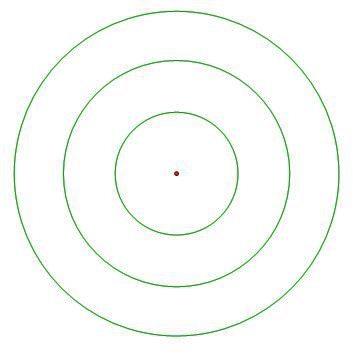 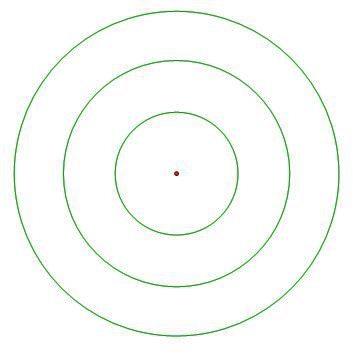 